Утверждено решением Общего собрания членов Ассоциации СРО «ГС.П»,протокол № 30 от «27» октября 2023 годаПОЛОЖЕНИЕ ОБ ОБРАБОТКЕ И ЗАЩИТЕ ПЕРСОНАЛЬНЫХ ДАННЫХ РАБОТНИКОВ И ИНЫХ ЛИЦг. Санкт-Петербург2023 год1. ОБЩИЕ ПОЛОЖЕНИЯПоложение о защите персональных данных (далее – Положение) разработано с учетом требований, в частности, главы 14 Трудового кодекса Российской Федерации, Федерального закона от 27.07.2006 № 152-ФЗ «О персональных данных», в соответствии с Градостроительным кодексом Российской Федерации от 29.12.2004 № 190-ФЗ, Федеральным законом от 01.12.2007 № 315-ФЗ «О саморегулируемых организациях», Уставом и внутренними документами Ассоциации Саморегулируемая организация «Газораспределительная система. Проектирование» (далее – Ассоциация СРО «ГС.П»). В Положении устанавливаются: цель, порядок и условия обработки персональных данных; категории субъектов, персональные данные которых обрабатываются, категории (перечни) обрабатываемых персональных данных, способы, сроки их обработки и хранения, порядок уничтожения таких данных при достижении целей обработки или при наступлении иных законных оснований; положения, касающиеся защиты персональных данных, процедуры, направленные на выявление и предотвращение нарушений законодательства Российской Федерации в области персональных данных, на устранение последствий таких нарушений.В Положении используются термины и определения в соответствии с их значениями, определенными в Законе о персональных данных. 2. КАТЕГОРИИ СУБЪЕКТОВ ПЕРСОНАЛЬНЫХ ДАННЫХК субъектам, персональные данные которых обрабатываются в Ассоциации СРО «ГС.П» в соответствии с Положением, относятся:кандидаты для приема на работу в Ассоциацию СРО «ГС.П»;работники Ассоциации СРО «ГС.П»;бывшие работники Ассоциации СРО «ГС.П»;члены семей работников Ассоциации СРО «ГС.П» - в случаях, когда согласно законодательству сведения о них предоставляются работником;работники членов Ассоциации СРО «ГС.П»;члены Совета Ассоциации СРО «ГС.П», Дисциплинарного комитета Ассоциации СРО «ГС.П», Контрольного комитета Ассоциации СРО «ГС.П», не являющиеся работниками Ассоциации СРО «ГС.П» или работниками членов Ассоциации СРО «ГС.П»;иные лица, персональные данные которых Ассоциация СРО «ГС.П» обязана обрабатывать в соответствии с трудовым законодательством и иными актами, содержащими нормы трудового права, с законодательством в сфере саморегулирования.3. ЦЕЛИ ОБРАБОТКИ ПЕРСОНАЛЬНЫХ ДАННЫХ, КАТЕГОРИИ (ПЕРЕЧНИ) ОБРАБАТЫВАЕМЫХ ПЕРСОНАЛЬНЫХ ДАННЫХПерсональные данные в Ассоциации СРО «ГС.П» обрабатываются с целью:применения и исполнения трудового законодательства в рамках трудовых и иных непосредственно связанных с ними отношений;для контроля соблюдения юридическими лицами и(или) индивидуальными предпринимателями – членами Ассоциации СРО «ГС.П» или подавшими заявление о приеме в члены Ассоциации требований, установленных Градостроительным кодексом Российской Федерации и внутренними документами Ассоциации СРО «ГС.П» к членству в саморегулируемой организации;для реализации функции Ассоциации СРО «ГС.П» как оператора Национального реестра специалистов в области инженерных изысканий и архитектурно-строительного проектирования.В соответствии с целью, указанной в 3.1.1. Положения, в Ассоциации СРО «ГС.П» обрабатываются следующие персональные данные:фамилия, имя, отчество (при наличии), а также прежние фамилия, имя, отчество (при наличии), дата и место их изменения (в случае изменения);пол;дата (число, месяц, год) и место рождения;фотографическое изображение;сведения о гражданстве;вид, серия, номер документа, удостоверяющего личность, наименование органа, выдавшего его, дата выдачи;страховой номер индивидуального лицевого счета (СНИЛС);идентификационный номер налогоплательщика (ИНН);адрес и дата регистрации по месту жительства (месту пребывания), адрес фактического проживания;номер контактного телефона, адрес электронной почты и (или) сведения о других способах связи;реквизиты свидетельств о государственной регистрации актов гражданского состояния и содержащиеся в них сведения;сведения о семейном положении, составе семьи (степень родства, фамилии, имена, отчества (при наличии), даты (число, месяц, год) и места рождения);сведения об образовании и (или) квалификации или наличии специальных знаний (в том числе наименование образовательной и (или) иной организации, год окончания, уровень образования, квалификация, реквизиты документа об образовании, обучении);информация о владении иностранными языками;сведения об отношении к воинской обязанности, о воинском учете и реквизиты документов воинского учета (серия, номер, дата выдачи документа, наименование органа, выдавшего его);сведения о трудовой деятельности, а также информация о предыдущих местах работы, периодах и стаже работы;сведения, содержащиеся в документах, дающих право на пребывание и трудовую деятельность на территории РФ (для иностранных граждан, пребывающих в РФ);сведения, содержащиеся в разрешении на временное проживание, разрешении на временное проживание в целях получения образования (для иностранных граждан, временно проживающих в РФ), виде на жительство (для иностранных граждан, постоянно проживающих в РФ);сведения о доходах, обязательствах по исполнительным документам;номера расчетного счета, банковской карты;сведения о состоянии здоровья (для отдельных категорий работников);сведения о наличии (отсутствии) судимости и (или) факта уголовного преследования либо о прекращении уголовного преследования по реабилитирующим основаниям (для отдельных категорий работников);иные персональные данные, содержащиеся в документах, представление которых предусмотрено законодательством, если обработка этих данных соответствует цели обработки, предусмотренной п.3.1.1. Положения;иные персональные данные, которые работник пожелал сообщить о себе и обработка которых соответствует цели обработки, предусмотренной п. 3.1.1. Положения.В соответствии с целью, указанной в 3.1.2. Положения, в Ассоциации СРО «ГС.П» обрабатываются следующие персональные данные:фамилия, имя, отчество (при наличии), а также прежние фамилия, имя, отчество (при наличии), дата и место их изменения (в случае изменения);сведения об образовании и (или) квалификации или наличии специальных знаний (в том числе наименование образовательной и (или) иной организации, год окончания, уровень образования, квалификация, реквизиты документа об образовании, обучении);сведения о трудовой деятельности, а также информация о предыдущих местах работы, периодах и стаже работы;иные персональные данные, содержащиеся в документах, представление которых предусмотрено законодательством, если обработка этих данных соответствует цели обработки, предусмотренной п. 3.1.2. Положения.В соответствии с целью, указанной в 3.1.3. Положения, в Ассоциации СРО «ГС.П» обрабатываются следующие персональные данные:фамилия, имя, отчество (при наличии), а также прежние фамилия, имя, отчество (при наличии), дата и место их изменения (в случае изменения);дата (число, месяц, год) и место рождения;сведения о гражданстве;вид, серия, номер документа, удостоверяющего личность, наименование органа, выдавшего его, дата выдачи;страховой номер индивидуального лицевого счета (СНИЛС);адрес и дата регистрации по месту жительства (месту пребывания), адрес фактического проживания;номер контактного телефона, адрес электронной почты и (или) сведения о других способах связи;реквизиты свидетельств о государственной регистрации актов гражданского состояния и содержащиеся в них сведения;сведения об образовании и (или) квалификации или наличии специальных знаний (в том числе наименование образовательной и (или) иной организации, год окончания, уровень образования, квалификация, реквизиты документа об образовании, обучении);сведения о трудовой деятельности, а также информация о предыдущих местах работы, периодах и стаже работы;сведения, содержащиеся в документах, дающих право на пребывание и трудовую деятельность на территории РФ (для иностранных граждан, пребывающих в РФ);сведения, содержащиеся в разрешении на временное проживание, разрешении на временное проживание в целях получения образования (для иностранных граждан, временно проживающих в РФ), виде на жительство (для иностранных граждан, постоянно проживающих в РФ);сведения о наличии (отсутствии) судимости и (или) факта уголовного преследования либо о прекращении уголовного преследования по реабилитирующим основаниям;иные персональные данные, содержащиеся в документах, представление которых предусмотрено законодательством, если обработка этих данных соответствует цели обработки, предусмотренной п.3.1.3. Положения.Ассоциация СРО «ГС.П» не осуществляет обработку специальных категорий персональных данных, касающихся расовой, национальной принадлежности, политических взглядов, религиозных или философских убеждений, интимной жизни, за исключением случаев, предусмотренных законодательством Российской Федерации.4. ПОРЯДОК И УСЛОВИЯ ОБРАБОТКИ ПЕРСОНАЛЬНЫХ ДАННЫХОбработка персональных данных осуществляется с соблюдением принципов и условий, предусмотренных законодательством в области персональных данных и настоящим Положением.Обработка персональных данных в Ассоциации СРО «ГС.П» выполняется следующими способами:неавтоматизированная обработка персональных данных;автоматизированная обработка персональных данных с передачей полученной информации по информационно-телекоммуникационным сетям или без таковой;смешанная обработка персональных данных.Обработка персональных данных в Ассоциации СРО «ГС.П» осуществляется с согласия субъекта персональных данных на обработку его персональных данных, если иное не предусмотрено законодательством в области персональных данных.Обработка персональных данных, разрешенных субъектом персональных данных для распространения в соответствии с целью, указанной в 3.1.3. Положения, осуществляется с соблюдением запретов и условий, предусмотренных ст. 10.1 Закона о персональных данных. Согласие на обработку таких персональных данных оформляется отдельно от других согласий на обработку персональных данных. Согласие предоставляется субъектом персональных данных лично.Обработка биометрических персональных данных не осуществляется. Трансграничная передача персональных данных не осуществляется.Обработка персональных данных осуществляется путем сбора, записи, систематизации, накопления, хранения, уточнения (обновления, изменения), извлечения, использования, обезличивания, блокирования, удаления, уничтожения персональных данных, в том числе с помощью средств вычислительной техники.Сбор, запись, систематизация, накопление и уточнение (обновление, изменение) персональных данных в Ассоциации СРО «ГС.П» осуществляются посредством:получения оригиналов документов либо их копий;копирования оригиналов документов;внесения сведений в учетные формы на бумажных и электронных носителях;создания документов, содержащих персональные данные, на бумажных и электронных носителях;внесения персональных данных в информационные системы персональных данных.В Ассоциации СРО «ГС.П» используются следующие информационные системы:корпоративная электронная почта;система электронного документооборота;базы данных.Передача (распространение, предоставление, доступ) персональных данных субъектов персональных данных осуществляется в случаях и в порядке, предусмотренных законодательством в области персональных данных и Положением.5. СРОКИ ОБРАБОТКИ И ХРАНЕНИЯ ПЕРСОНАЛЬНЫХ ДАННЫХОбработка персональных данных в Ассоциации СРО «ГС.П» прекращается в следующих случаях:при выявлении факта неправомерной обработки персональных данных. Срок прекращения обработки - в течение трех рабочих дней с даты выявления такого факта;при достижении целей их обработки (за некоторыми исключениями);по истечении срока действия или при отзыве субъектом персональных данных согласия на обработку его персональных данных (за некоторыми исключениями), если в соответствии с Законом о персональных данных их обработка допускается только с согласия;при обращении субъекта персональных данных к Ассоциации СРО «ГС.П» с требованием о прекращении обработки персональных данных (за исключением случаев, предусмотренных ч. 5.1 ст. 21 Закона о персональных данных).Персональные данные хранятся в форме, позволяющей определить субъекта персональных данных, не дольше, чем этого требуют цели их обработки. Исключение – случаи, когда срок хранения персональных данных установлен ч. 15 и ч. 16 статьи 55.6 Градостроительного кодекса Российской Федерации.Персональные данные на бумажных носителях хранятся в Ассоциации СРО «ГС.П» в течение сроков хранения документов, для которых эти сроки предусмотрены законодательством об архивном деле в Российской Федерации. Исключение – случаи, когда срок хранения персональных данных установлен ч. 15 и ч. 16 статьи 55.6 Градостроительного кодекса Российской Федерации. Срок хранения персональных данных, обрабатываемых в информационных системах персональных данных, соответствует сроку хранения персональных данных на бумажных носителях.6. ПОРЯДОК БЛОКИРОВАНИЯ И УНИЧТОЖЕНИЯ ПЕРСОНАЛЬНЫХ ДАННЫХАссоциация СРО «ГС.П» блокирует персональные данные в порядке и на условиях, предусмотренных законодательством в области персональных данных.При достижении целей обработки персональных данных или в случае утраты необходимости в достижении этих целей персональные данные уничтожаются либо обезличиваются. Исключение – случаи, когда срок хранения персональных данных установлен ч. 15 и ч. 16 статьи 55.6 Градостроительного кодекса Российской Федерации.Незаконно полученные персональные данные или те, которые не являются необходимыми для цели обработки, уничтожаются в течение семи рабочих дней со дня представления субъектом персональных данных (его представителем) подтверждающих сведений.Персональные данные, обработка которых прекращена из-за ее неправомерности и правомерность обработки которых невозможно обеспечить, уничтожаются в течение 10 рабочих дней с даты выявления факта неправомерной обработки.Персональные данные уничтожаются в течение 30 дней: с даты достижения цели обработки, при достижении максимальных сроков хранения документов, содержащих персональные данные, или с даты поступления отзыва субъектом персональных данных согласия на их обработку. Исключение – случаи, когда срок хранения персональных данных установлен ч. 15 и ч. 16 статьи 55.6 Градостроительного кодекса Российской Федерации.Отбор материальных носителей (документы, жесткие диски, флеш-накопители и т.п.) и (или) сведений в информационных системах, содержащих персональные данные, которые подлежат уничтожению, осуществляют подразделения Ассоциации СРО «ГС.П», обрабатывающие персональные данные.Уничтожение персональных данных осуществляет комиссия, созданная приказом Директора Ассоциации СРО «ГС.П».Комиссия составляет список с указанием документов, иных материальных носителей и (или) сведений в информационных системах, содержащих персональные данные, которые подлежат уничтожению.Персональные данные на бумажных носителях уничтожаются с использованием шредера. Персональные данные на электронных носителях уничтожаются путем механического нарушения целостности носителя, не позволяющего считать или восстановить персональные данные, а также путем удаления данных с электронных носителей методами и средствами гарантированного удаления остаточной информации.Комиссия подтверждает уничтожение персональных данных актом об уничтожении персональных данных. Акт может составляться на бумажном носителе или в электронной форме, подписанной электронными подписями. Акты хранятся в течение трех лет с момента уничтожения персональных данных.7. ЗАЩИТА ПЕРСОНАЛЬНЫХ ДАННЫХБез письменного согласия субъекта персональных данных Ассоциация СРО «ГС.П» не раскрывает третьим лицам и не распространяет персональные данные, если иное не предусмотрено федеральным законом.Запрещено раскрывать и распространять персональные данные субъектов персональных данных по телефону.Работники, которые занимают должности, предусматривающие обработку персональных данных, допускаются к ней после подписания обязательства об их неразглашении.Доступ к персональной информации, содержащейся в информационных системах Ассоциации СРО «ГС.П», осуществляется по индивидуальным паролям. Лица, не имеющие непосредственного отношения к деятельности Ассоциации СРО «ГС.П», посетители, работники других организационных структур, не должны знать распределение функций, рабочие процессы, технологию составления, оформления, ведения и хранения документов, дел и рабочих материалов в Ассоциации СРО «ГС.П». По возможности персональные данные обезличиваются. Кроме мер защиты персональных данных, установленных законодательством, Ассоциация СРО «ГС.П» и члены Ассоциации СРО «ГС.П» могут вырабатывать совместные меры защиты персональных данных.8. ПРАВА И ОБЯЗАННОСТИ РАБОТНИКОВ АССОЦИАЦИИ СРО «ГС.П» И РАБОТНИКОВ ЧЛЕНОВ АССОЦИАЦИИ СРО «ГС.П»В целях защиты персональных данных, хранящихся в Ассоциации СРО «ГС.П», работники Ассоциации СРО «ГС.П», члены иных созданных или учрежденных органов Ассоциации СРО «ГС.П» и работники членов Ассоциации СРО «ГС.П», участвующие в деятельности Ассоциации СРО «ГС.П», имеют право: - требовать исключения или исправления неверных или неполных персональных данных;- на свободный бесплатный доступ к своим персональным данным, включая право на получение копий любой записи, содержащей персональные данные; - определять своих представителей для защиты своих персональных данных; - на сохранение и защиту своей личной и семейной тайны. Работники Ассоциации СРО «ГС.П», члены иных созданных или учрежденных органов Ассоциации СРО «ГС.П» и работники членов Ассоциации СРО «ГС.П», а также члены Ассоциации СРО «ГС.П» обязаны: - передавать Ассоциации СРО «ГС.П» или ее представителю комплекс достоверных, документированных персональных данных, состав которых установлен нормативно-правовыми актами Российской Федерации;- своевременно сообщать Ассоциации СРО «ГС.П» об изменении своих персональных данных, а также об изменении персональных данных своих работников. Работники Ассоциации СРО «ГС.П», члены иных созданных или учрежденных органов Ассоциации СРО «ГС.П», ставят в известность уполномоченное лицо об изменении фамилии, имени, отчества, даты рождения, образования, профессии, специальности, присвоении нового разряда и пр.Члены Ассоциации СРО «ГС.П» ставят Ассоциацию СРО «ГС.П» в известность об изменениях фамилии, имени, отчества, даты рождения, образования, профессии, специальности работников, заявленных для подтверждения соответствия требованиям к членству в саморегулируемой организации, в течение 30 дней с момента изменения указанных сведений. 9. ОТВЕТСТВЕННОСТЬ ЗА НАРУШЕНИЕ НОРМ, РЕГУЛИРУЮЩИХ ОБРАБОТКУ ПЕРСОНАЛЬНЫХ ДАННЫХЛица, виновные в нарушении положений законодательства Российской Федерации в области персональных данных при обработке персональных данных, привлекаются к дисциплинарной и материальной ответственности в порядке, установленном Трудовым кодексом Российской Федерации и иными федеральными законами. Кроме того, они привлекаются к административной, гражданско-правовой или уголовной ответственности в порядке, установленном федеральными законами.Моральный вред, причиненный субъекту персональных данных вследствие нарушения его прав, нарушения правил обработки персональных данных, а также несоблюдения требований к их защите, установленных Законом о персональных данных, подлежит возмещению в соответствии с законодательством Российской Федерации. Возмещение морального вреда осуществляется независимо от возмещения имущественного вреда и понесенных субъектом персональных данных убытков.10. ЗАКЛЮЧИТЕЛЬНЫЕ ПОЛОЖЕНИЯЕсли в результате изменения законодательства и нормативных актов Российской Федерации отдельные статьи настоящего Положения вступают в противоречие с ними, эти статьи считаются утратившими силу, и до момента внесения изменений в настоящее Положение члены Ассоциации СРО «ГС.П» руководствуются законодательством и нормативными актами Российской Федерации. Порядок утверждения и изменения настоящего Положения, а также вступления в силу определяется в соответствии с действующим законодательством и нормативными актами Российской Федерации.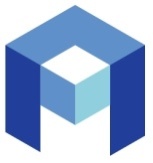 